Reservation Instructions for Coastal Classic Gymnastics 2024 
February 28th , 2024 – March 3rd , 2024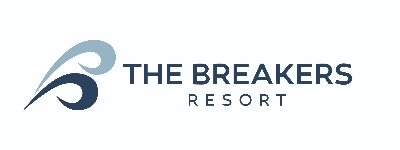 For Breakers, Please call 855-861-9550, Press option 2 to make a new reservation. Provide Group Name, Coastal Classic Gymnastics 24, and group code CCG24B. First night deposit is due at time of booking. Select from the below accommodationsParadise Ocean View Deluxe Studio – Two queen beds, full size sleeper sofa, mini refrigerator, microwave, angle view balcony.Sun – Thu Rate: $73.73++Fri – Sat Rate: $111.07++Paradise Oceanfront Deluxe 1 Bedroom Queen Suite – Two queen beds in bedroom, living area with murphy wall bed, and sleeper sofa, galley style full kitchen, Oceanfront balcony.Sun – Thu Rate: $78.40+Fri – Sat Rate: $139.07+